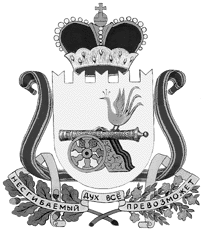 АДМИНИСТРАЦИЯВЯЗЬМА –БРЯНСКОГО СЕЛЬСКОГО ПОСЕЛЕНИЯВЯЗЕМСКОГО РАЙОНА СМОЛЕНСКОЙ ОБЛАСТИР А С П О Р Я Ж Е Н И Еот 27.08.2020                                                                                           № 94-р	В соответствии Федеральным законом от 6 октября 2003 года № 131-ФЗ «Об общих принципах организации местного самоуправления в Российской Федерации», руководствуясь Уставом Вязьма - Брянского сельского поселения Вяземского района Смоленской области.	1.	Провести общественное обсуждение проекта муниципальной программы «Формирование современной городской среды на территории Вязьма - Брянского сельского поселения Вяземского района Смоленской области». 	2.	Установить, что предложения и замечания по проекту муниципальной программы, указанной в пункте 1 настоящего распоряжения, принимаются в рабочие дни с 8 часов 30 минут до 15 часов 30 минут (перерыв с 13 часов 00 минут до 13 часов 48 минут) в Администрации Вязьма - Брянского сельского поселения по адресу: с. Вязьма - Брянская, ул. Горького, д. 2  Телефон для справок: 8(48131) 2-24-85, 2-15-05 e-mail: vyazma-br@vyazma.ru, с 27 августа 2020 года по 25 сентября 2020 года.3.	Контроль исполнения настоящего распоряжения оставляю за собой.И.п. Главы муниципального образованияВязьма – Брянского  сельского поселения Вяземского района   Смоленской области                           И.Г. Федотенкова О проведении общественного обсуждения проекта муниципальной программы «Формирование современной городской среды на территории Вязьма - Брянского поселения Вяземского района Смоленской области»